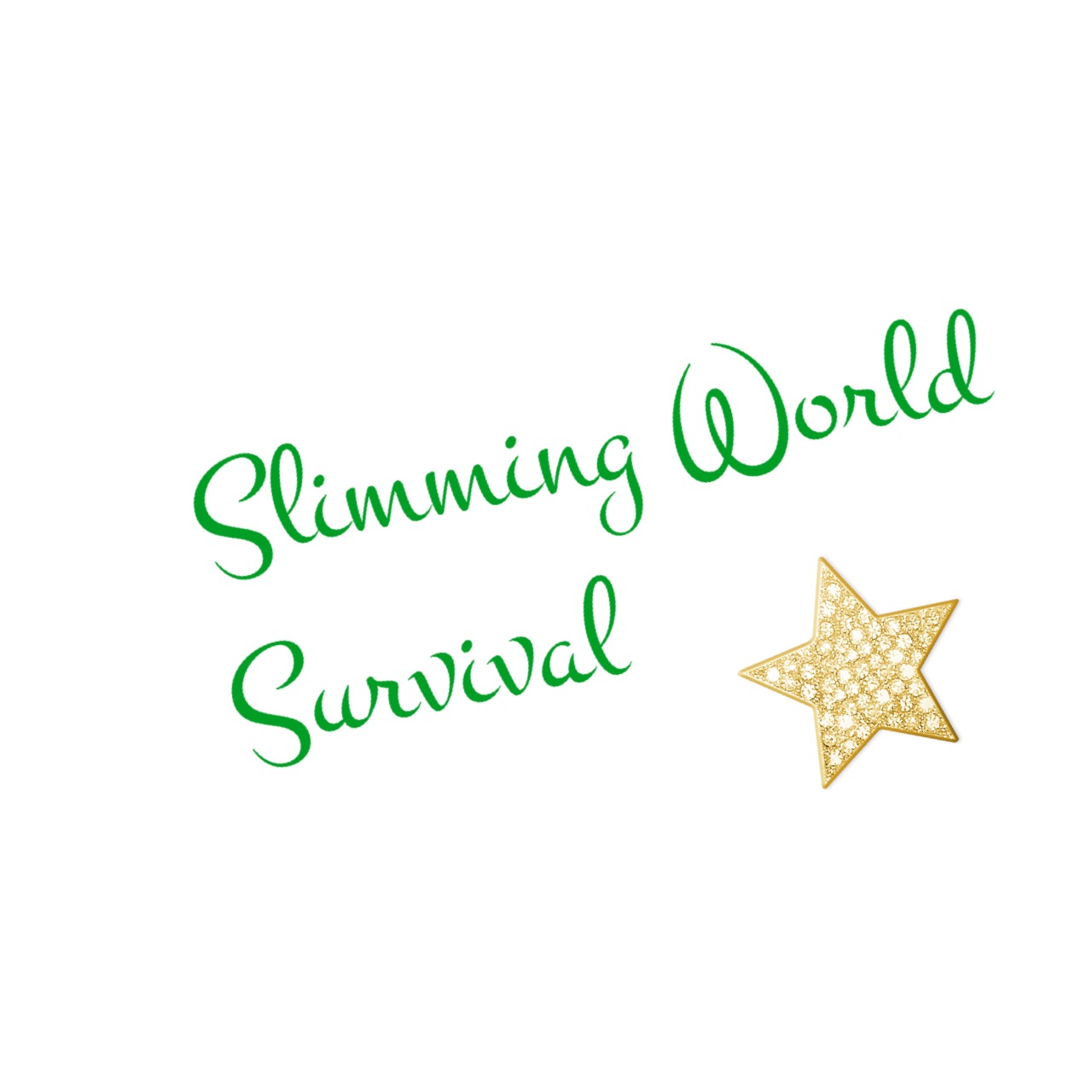 Print off this chart to help count your syns for Christmas week. Cross off a snowman for each syn you use! Some will choose to use flexible syns or a measured amount each day. The most important thing is to stick to the amount in the chart :)12345678910111213141522ND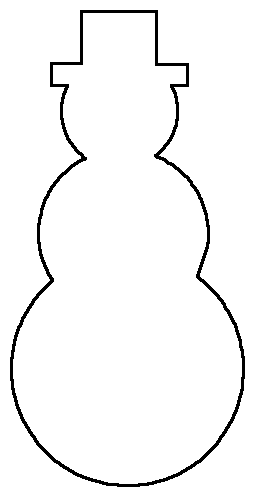 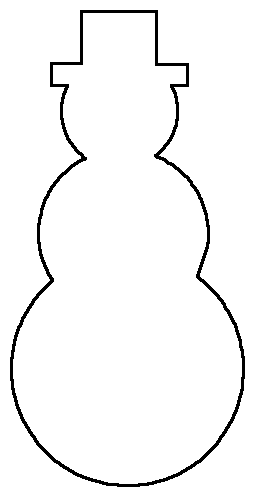 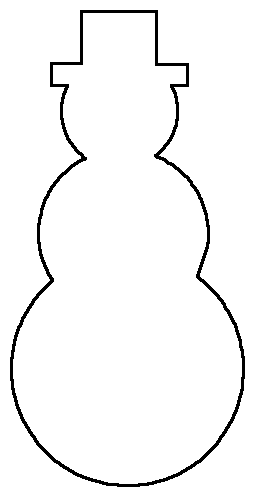 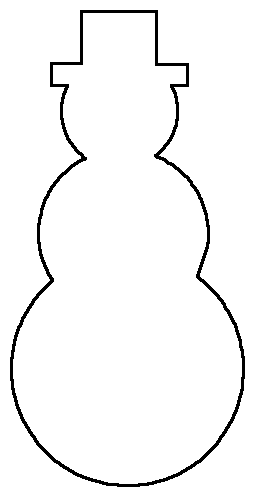 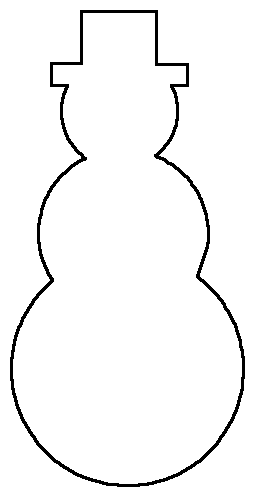 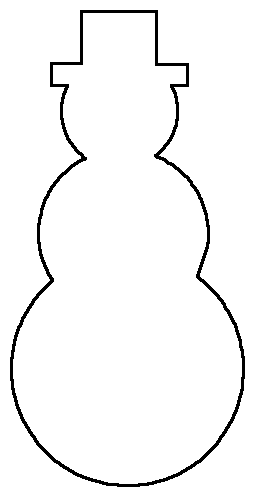 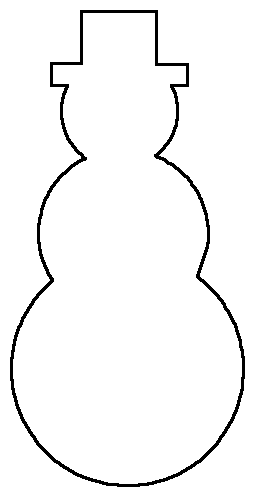 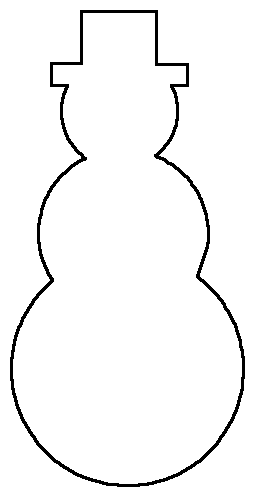 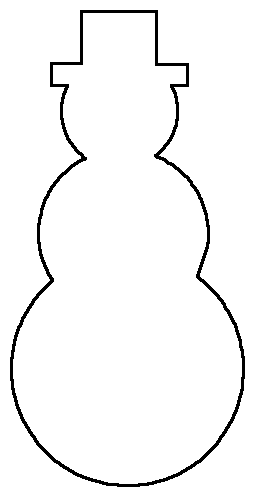 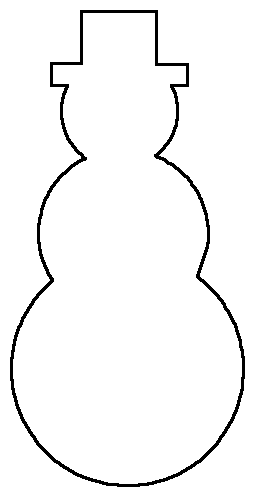 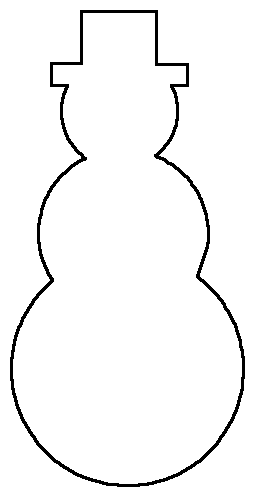 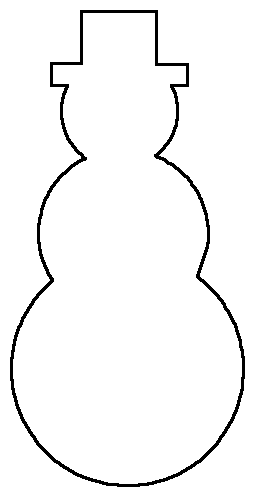 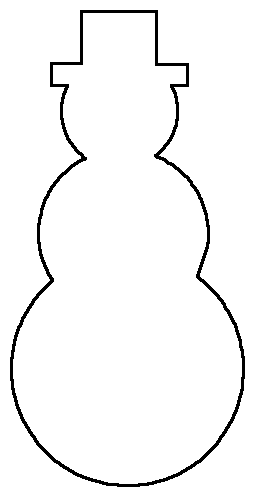 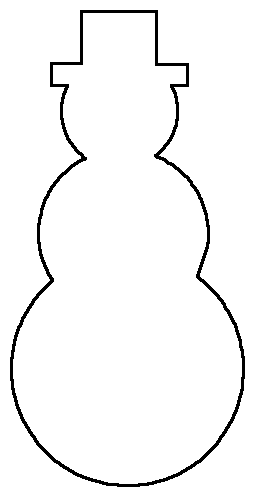 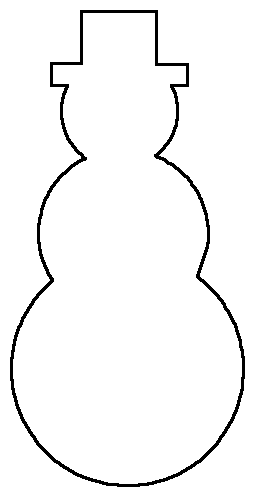 23RD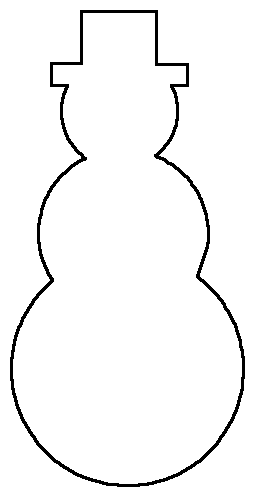 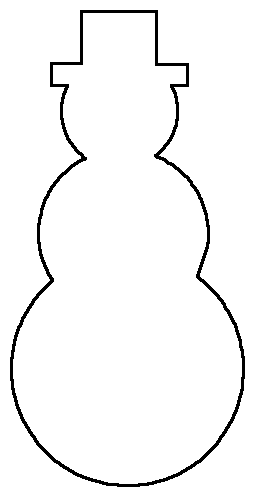 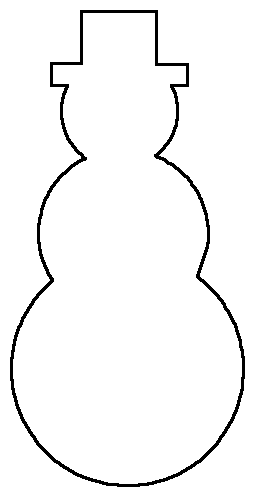 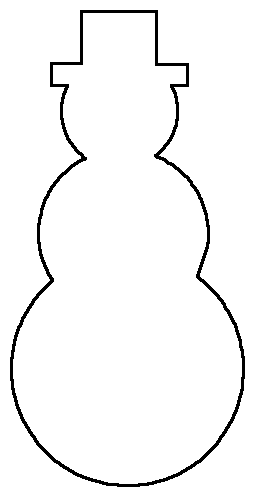 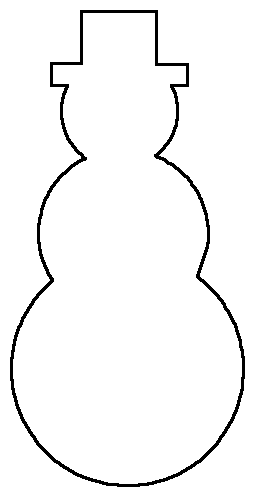 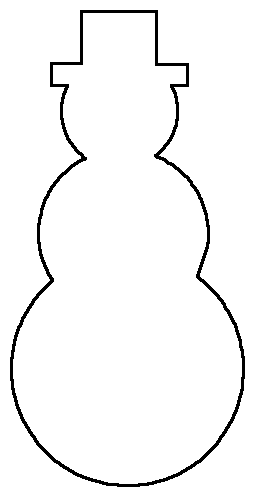 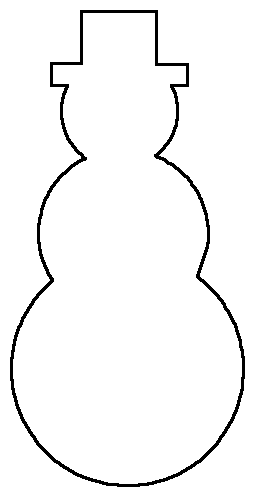 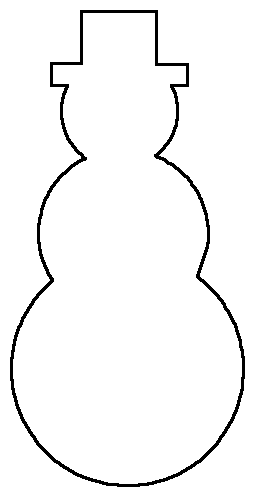 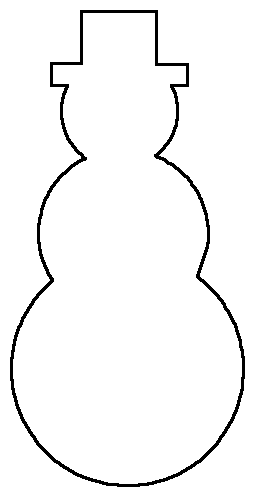 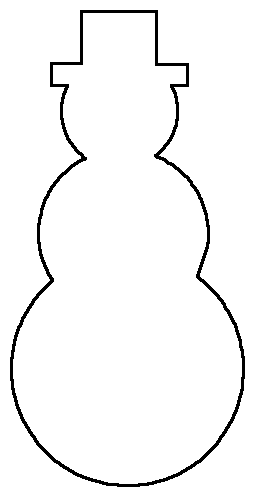 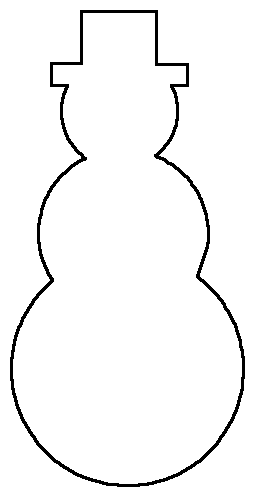 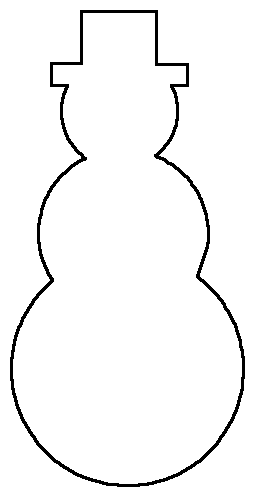 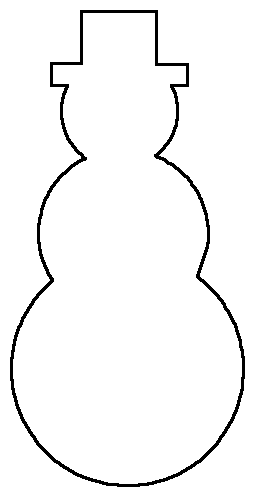 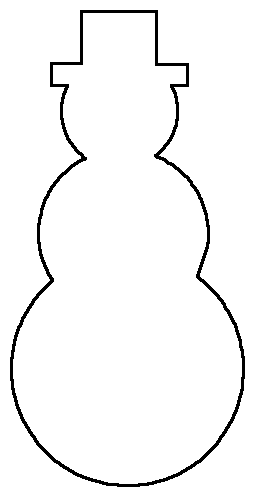 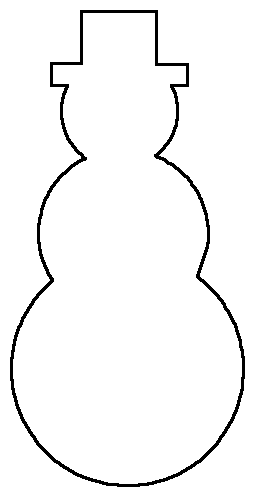 24TH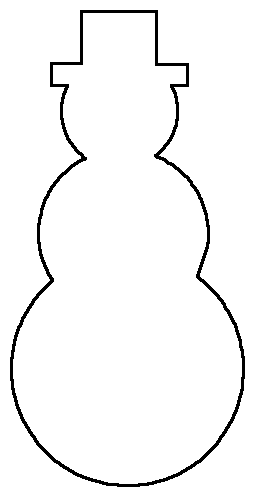 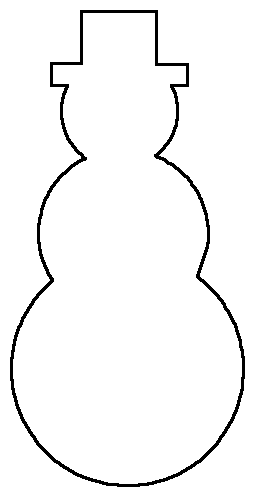 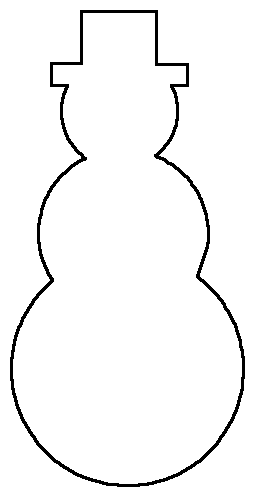 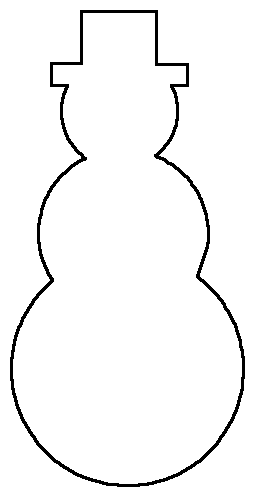 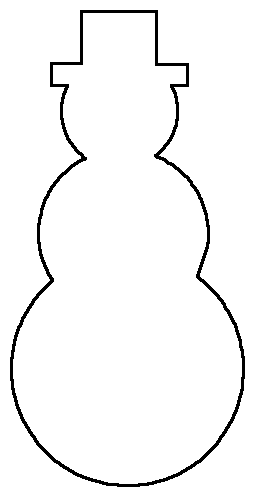 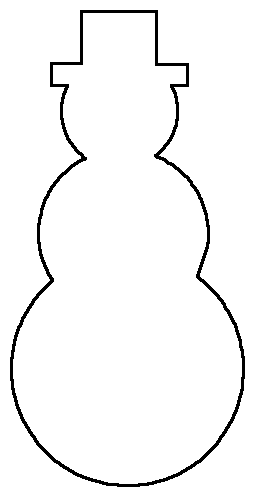 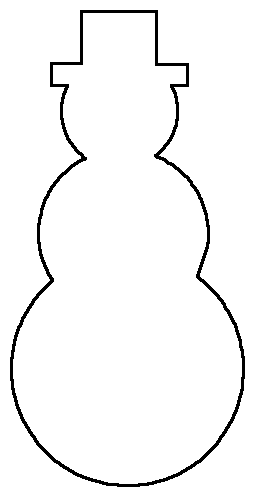 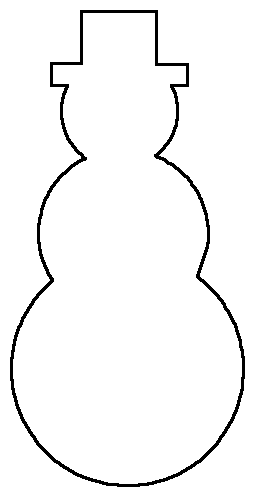 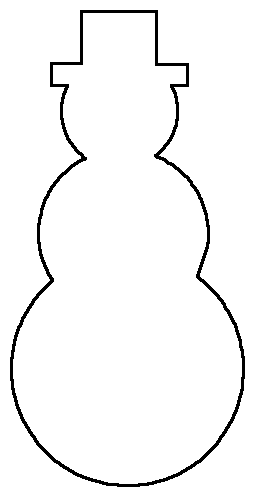 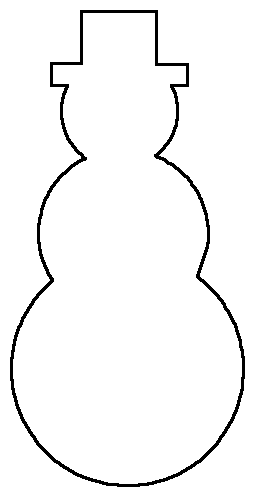 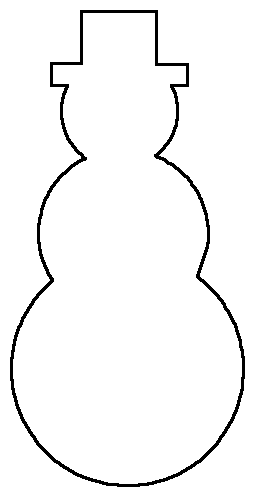 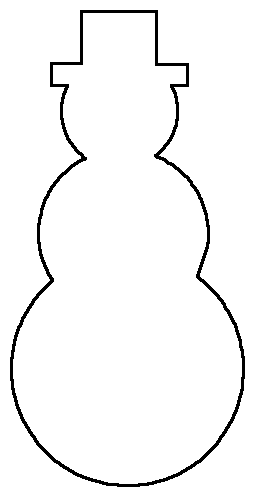 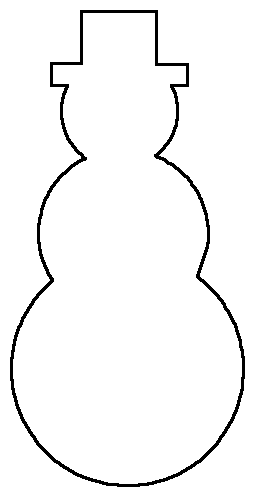 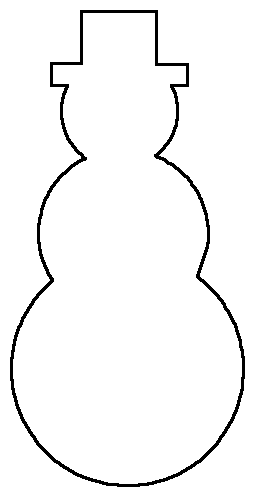 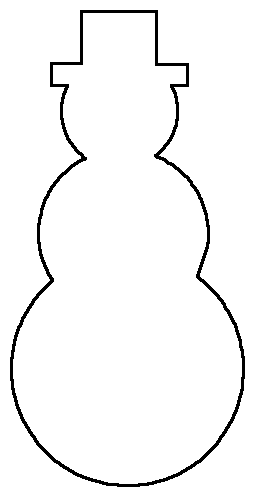 25TH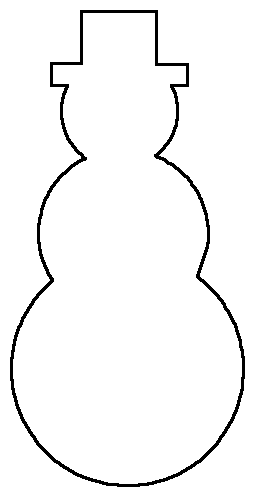 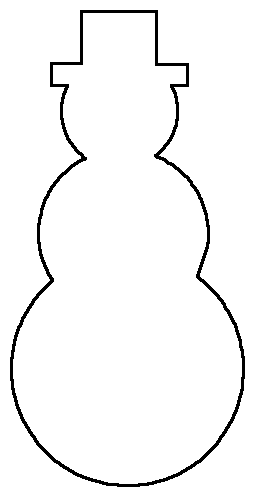 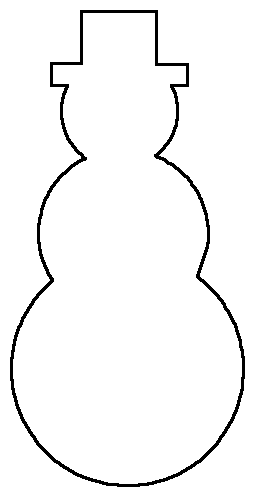 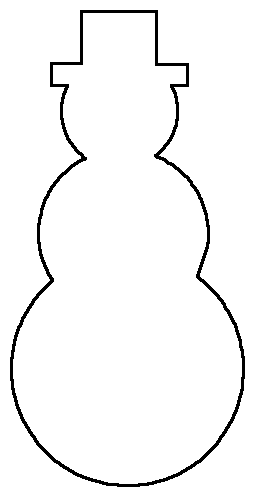 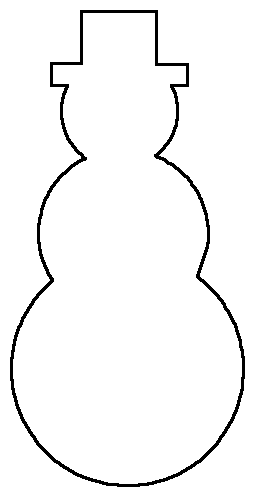 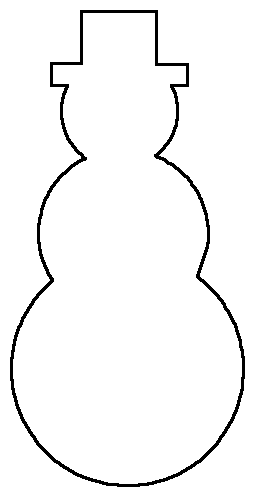 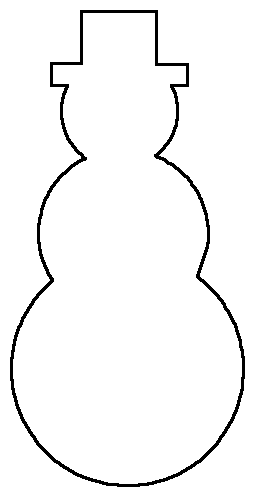 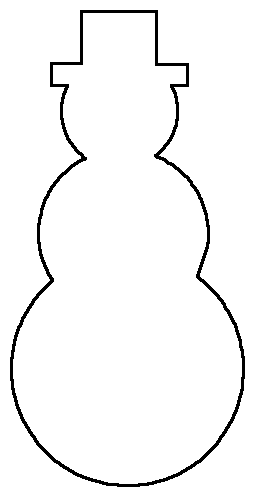 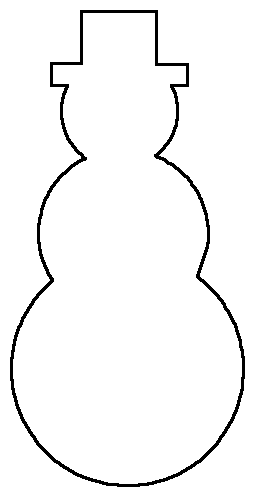 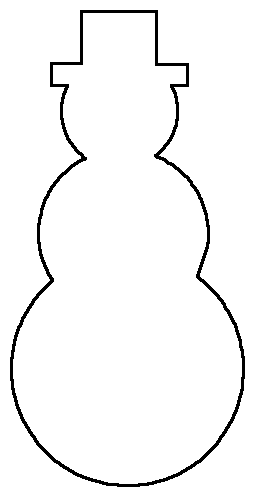 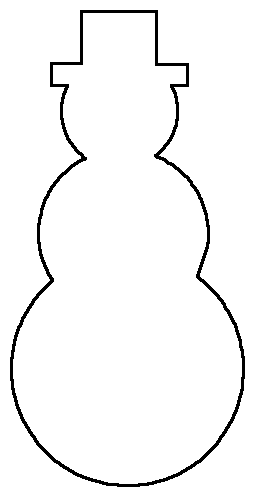 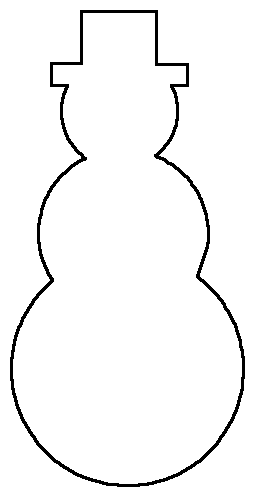 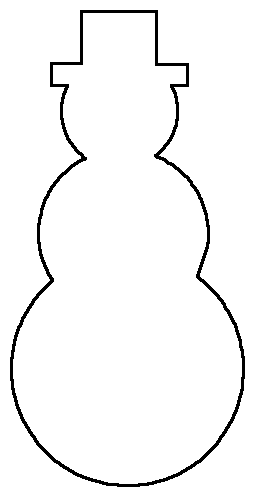 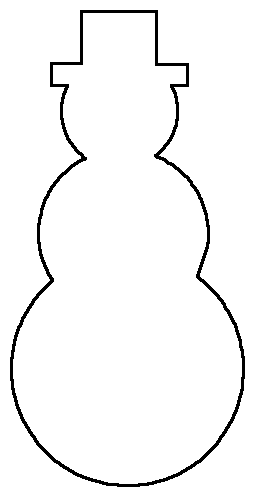 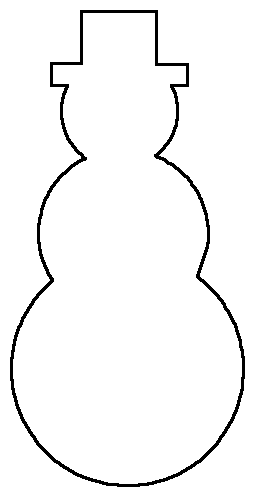 26TH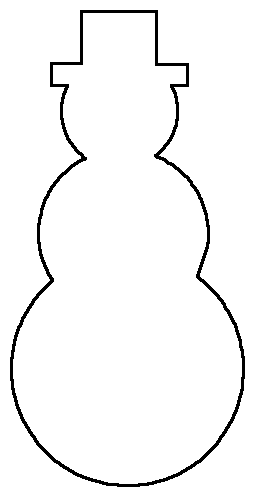 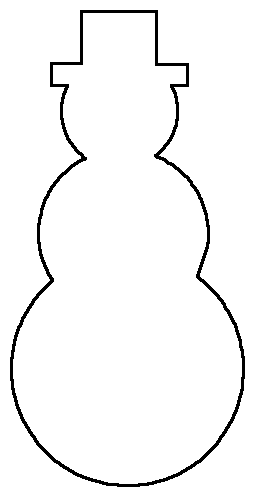 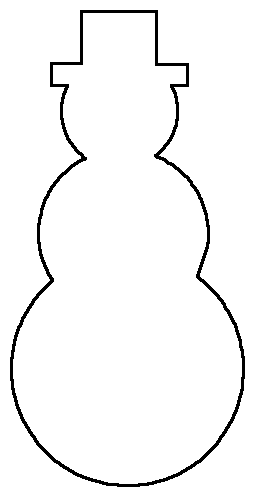 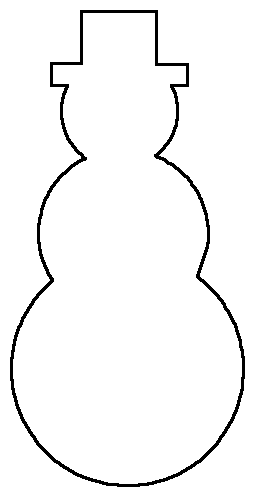 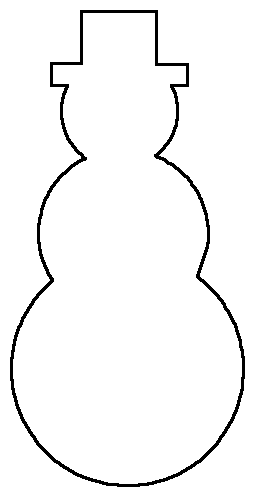 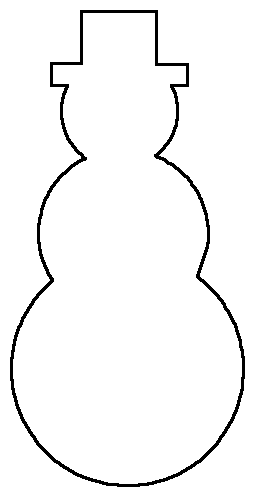 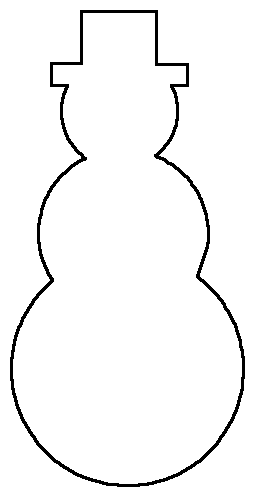 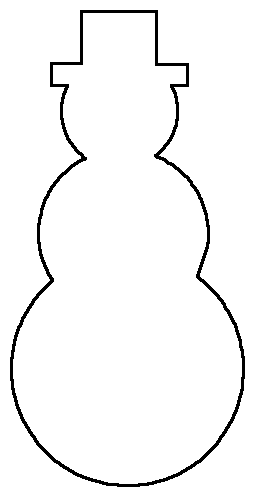 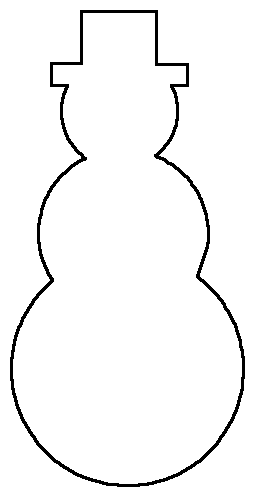 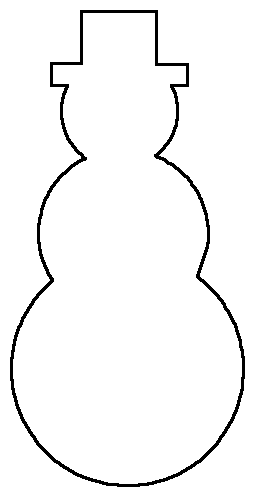 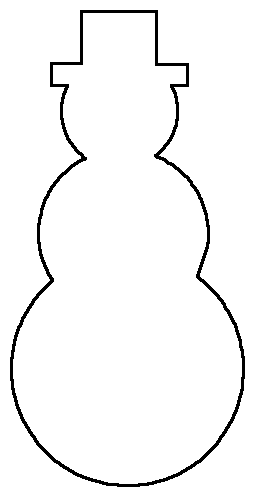 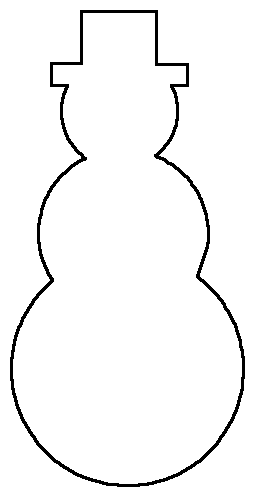 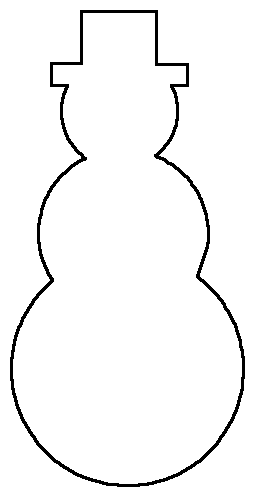 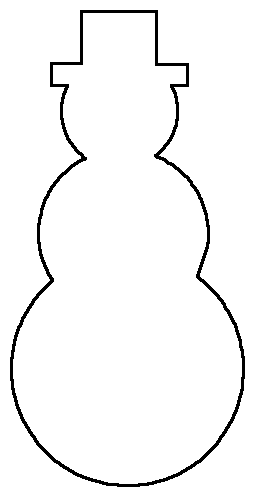 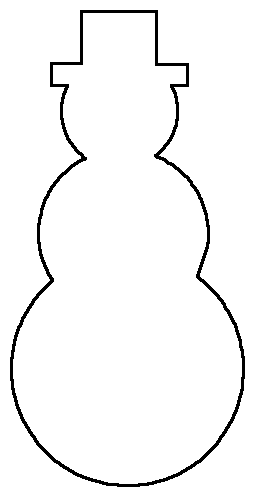 27TH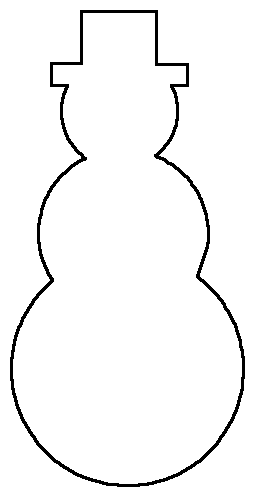 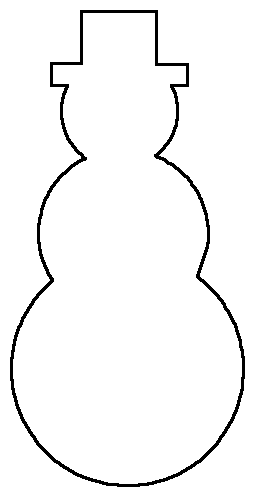 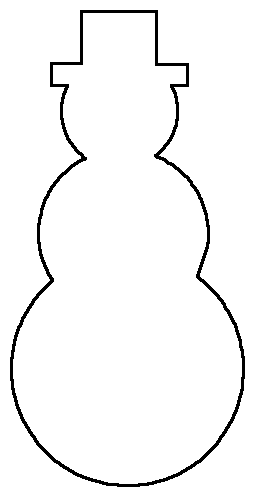 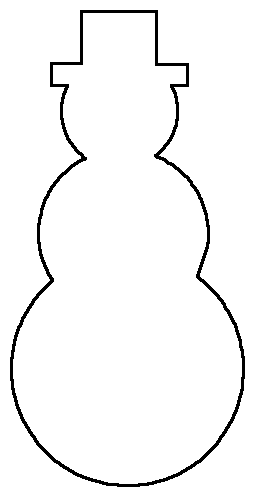 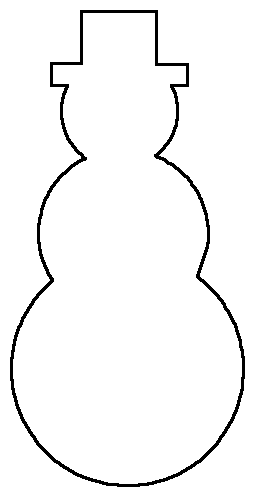 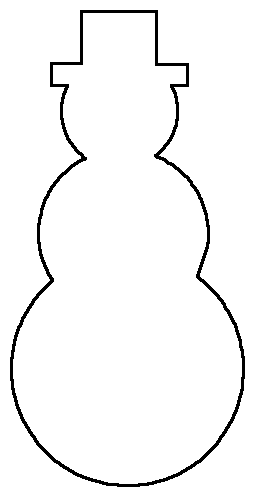 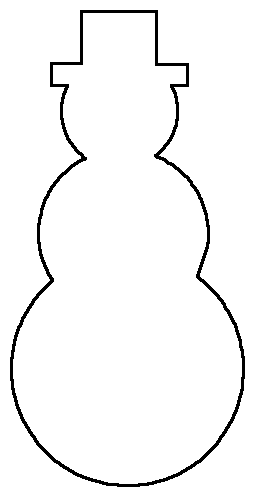 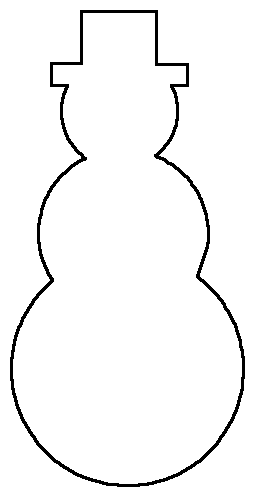 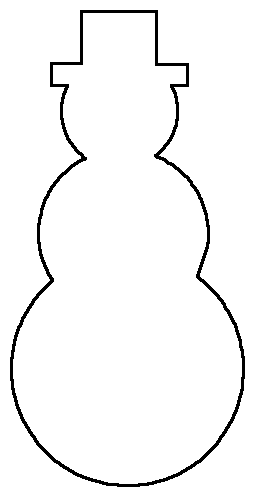 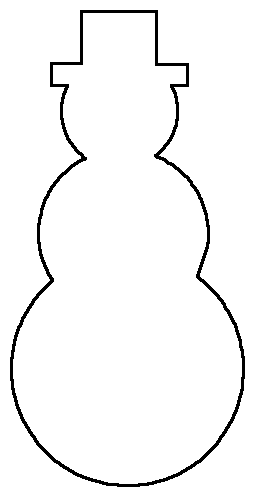 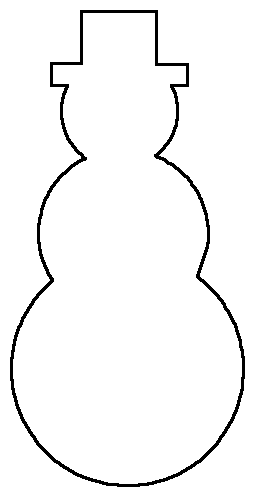 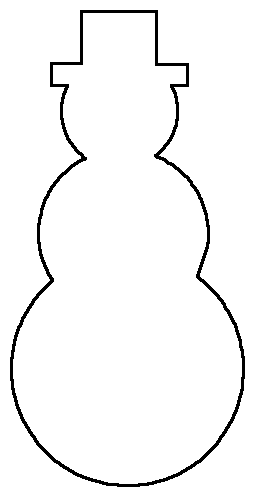 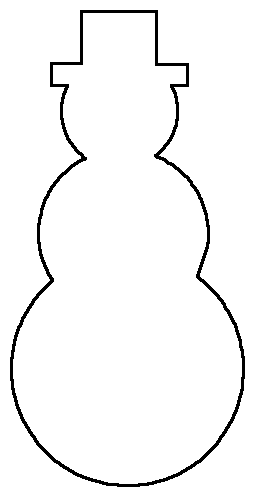 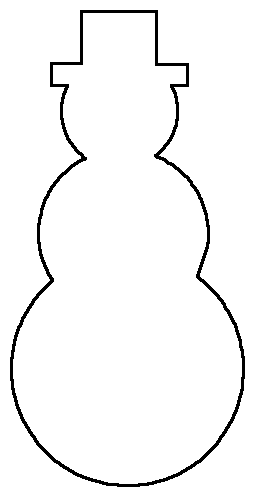 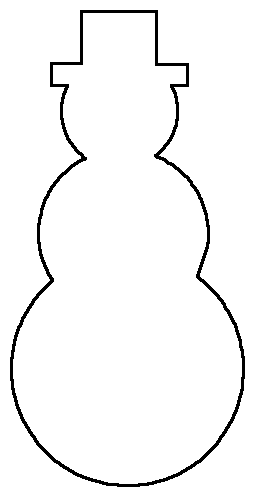 28TH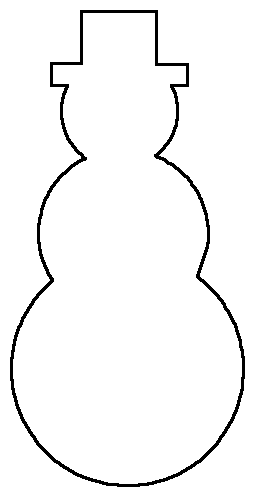 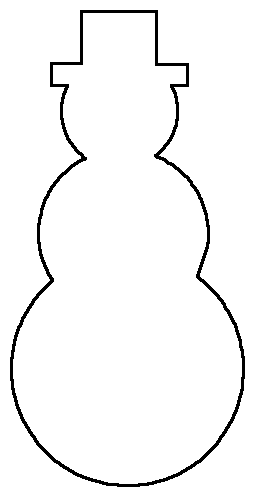 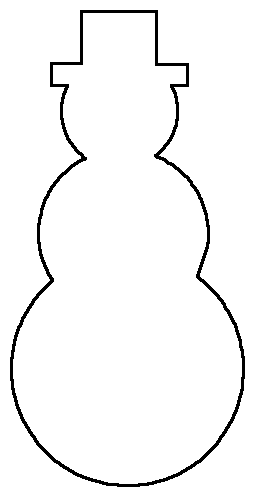 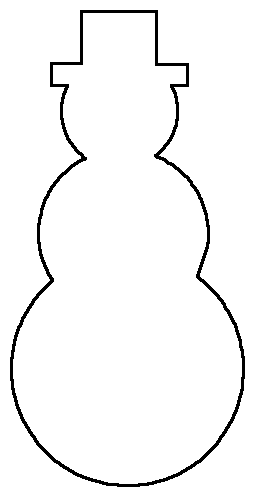 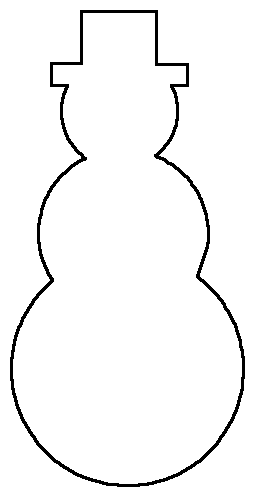 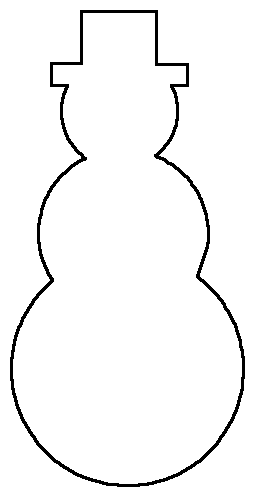 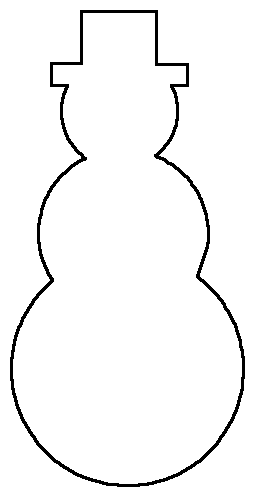 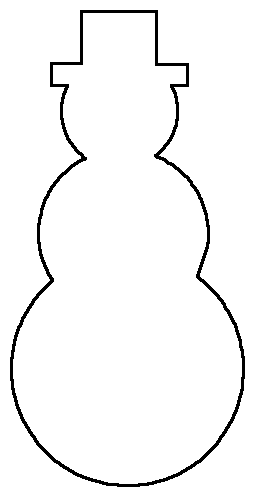 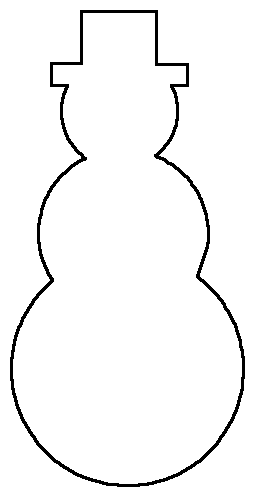 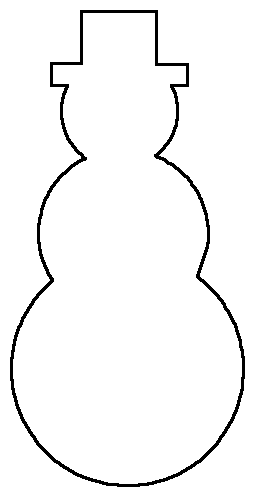 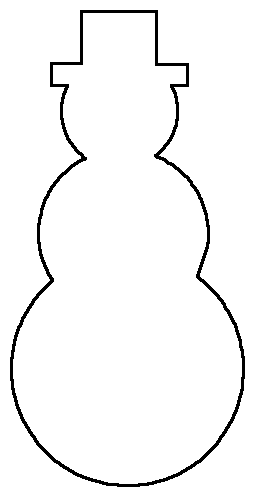 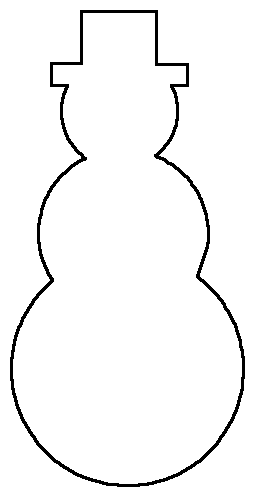 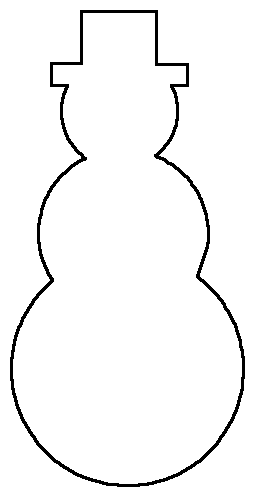 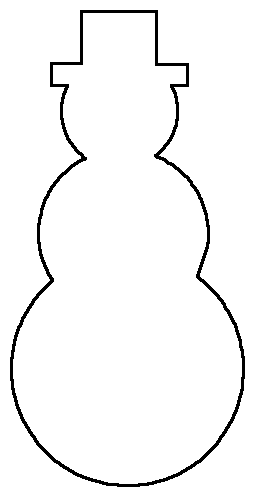 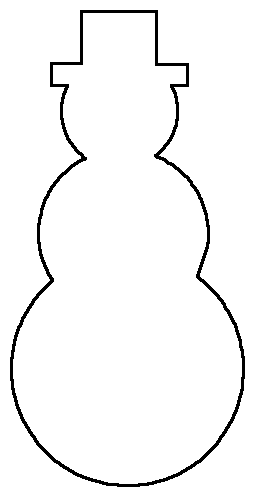 29TH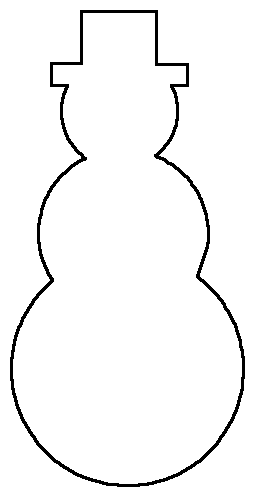 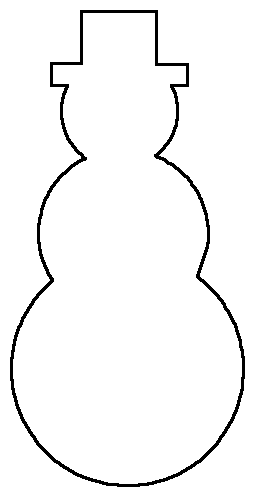 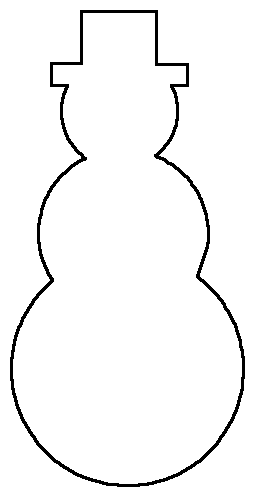 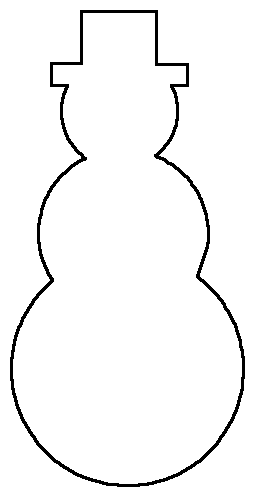 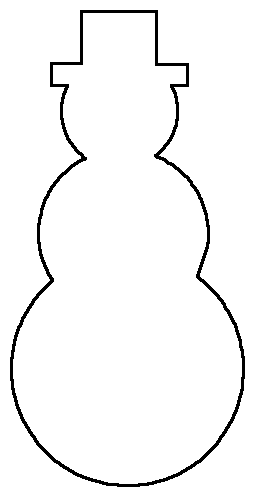 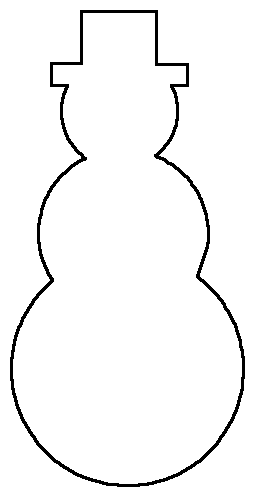 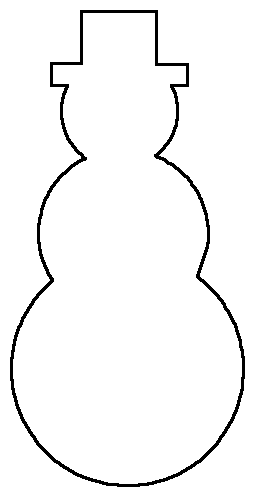 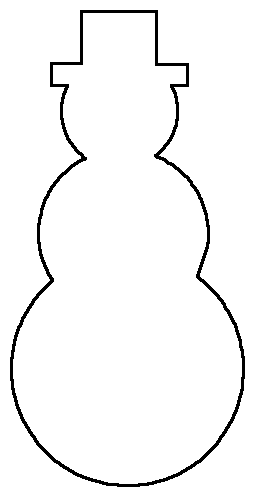 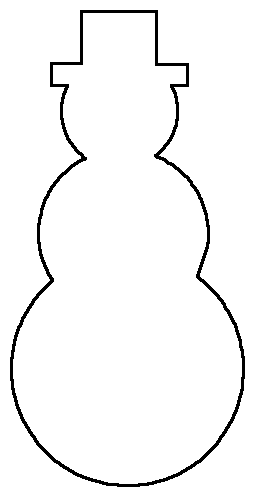 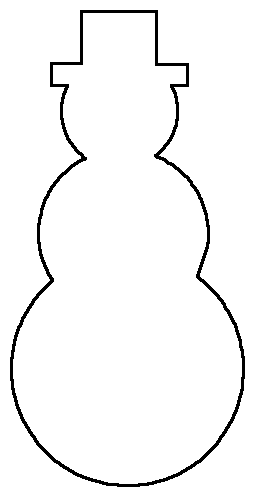 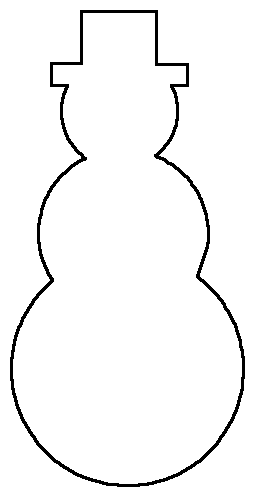 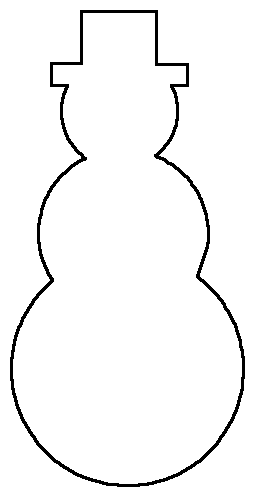 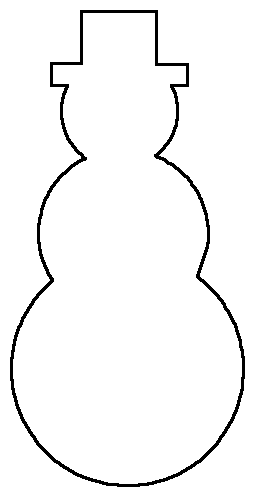 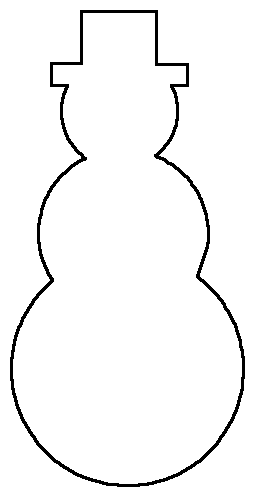 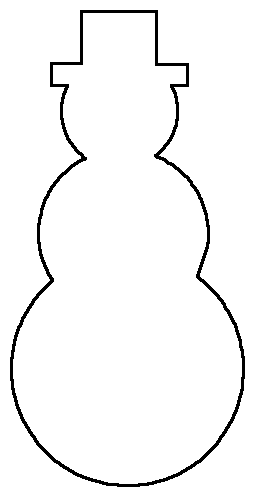 